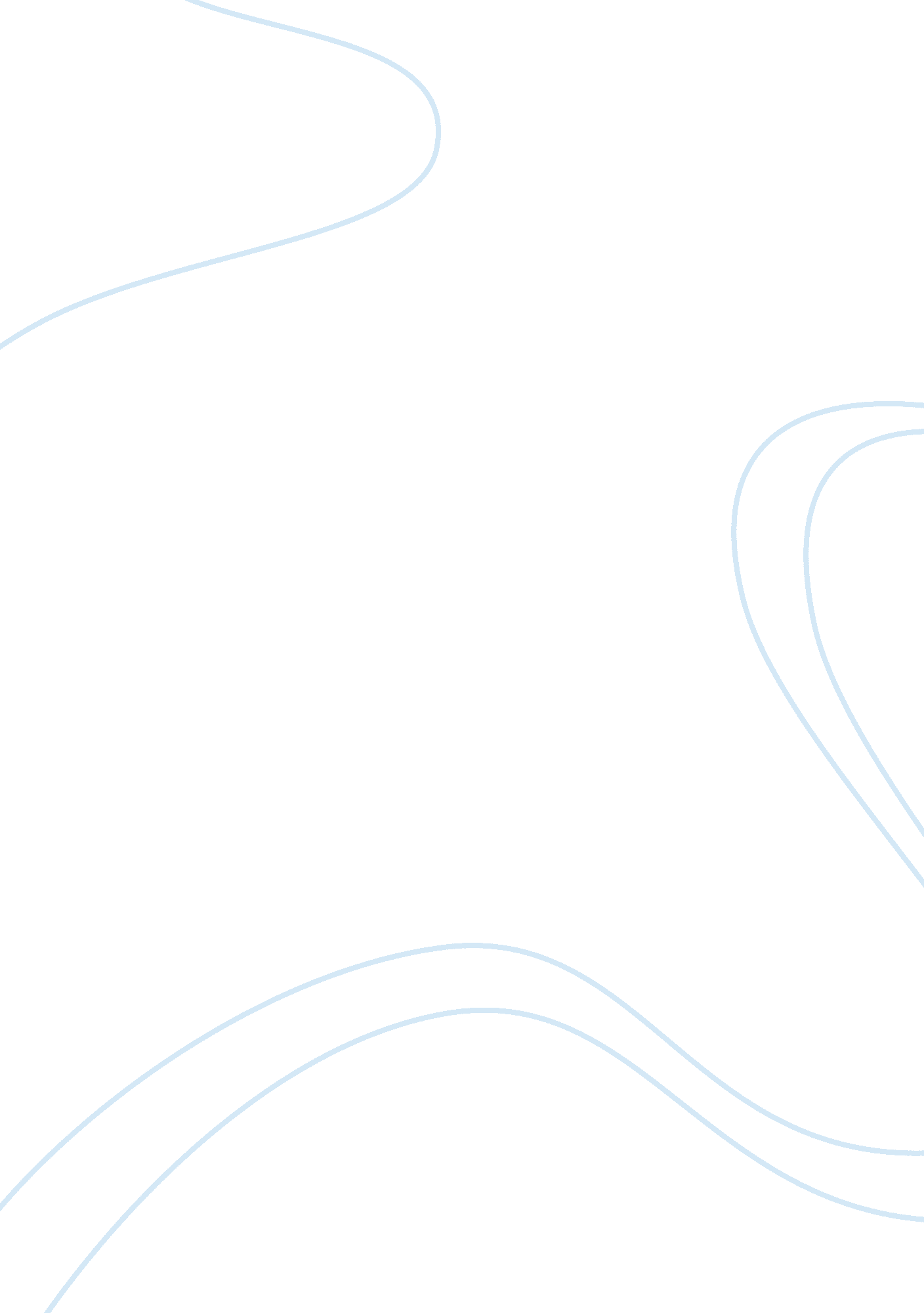 Impact of environment and communication on agingHealth & Medicine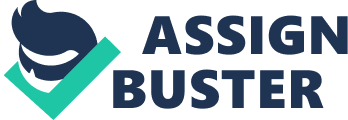 Impact of Environment and Communication on Aging The present proposal aims on addressing the problem that encompass government interventions to promote health and implement health policies, medical claim policy that covers major ailments, risk coverage, cash less treatment, hospital expenses, medical bills etc. which provide a relief to the elderly group and minimize their financial burden. Besides medical insurance government also offers life insurance. These health benefits one can seek in early to late twenties or in early thirties to draw maximum advantage and utilize the services by paying minimum premium charges per annum and reap benefit when any health related issue is witnessed. 
As old age brings various acute and chronic illness therefore these health policies provide an aid to the elderly group when the source of income is either nil or meager or during the post-retirement phase and elders do not want to be a burden on their children or family. Considering these aspects government has provided facilities to reduce old age financial stress. 
The following parameters will be covered in the research study- 
1. Current financial stress on elderly encompassing- 
a. Source of income, is it sufficient to meet their daily requirements, or income from savings 
b. Medical insurance/ life insurance to cover their health related expenses. 
c. Prevailing chronic/ acute illness if any. 
d. Number of dependent members to share the earnings. 
2 & 3. Interventions to help elderly to reduce their stress- 
a. Government interventions- through health related insurance from the government agencies to cover their health care expenses and to meet their hospital operating costs. 
b. Government intervention in the form of pensions for government employees. 
c. Government intervention in the form of aids and concession provided in various fields as senior citizen benefits. 
d. Government intervention in terms of enhanced bank interest to the senior citizen. 
e. Government intervention in the form of reduced travelling expenditure and fare for senior citizens. 
f. Government intervention in providing medicines at concessional rates. 
4. Extra interventions to minimize the stress when aging encompass- 
a. Personal savings. 
b. Investments on assets as a financial security- owned property and ornaments that could be a help in financial crunch. 
Importance to choose this as a research topic? 
As aging is the physiological process that influences quality of life. Elderly individuals are more likely to continue their autonomy. Aging brings various health related predicaments, government interventions must be introduced to the people o reduce the stress has taken care to safeguard the risk coverage of the elderly group. These interventions are practiced through various health related policies which are offered by the government 
Research Methodology 
The study will explore the problems in an empirical investigation manner. Data will be collected by means of questionnaire and the health and well-being of the individuals will be assessed based on the answers provided by the elderly group in terms of aging and environmental impact on the process of aging. 
References 
Aging, Identity, Attitudes and Intergenerational Communication. (2007). Retrieved from www. sagepub. com/upm-data/15091_Chapter4. pdf 
Evaluation in health promotion: Principles and Perspectives. (n. d.) Retrieved from www. euro. who. int/__data/assets/pdf_file/0007/.../E73455. pdf You +1d this publicly. Undo 
Promoting Health: Advocacy Guide for Health Professionals (n. d.) Retrieved from http://www. whpa. org/PPE_Advocacy_Guide. pdf 